校外人员出行防疫情况登记表参加项目：参加项目：参加项目：参加项目：参加项目：姓名身份证号身份证号联系电话健康状况健康状况工作单位住址近半月是否离通□未离通□离通，离通时间              返通时间□未离通□离通，离通时间              返通时间□未离通□离通，离通时间              返通时间□未离通□离通，离通时间              返通时间回程乘坐交通工具含转车等所有车牌、车次、轮渡、航班信息；私家车返回，需提供车牌号及途经线路含转车等所有车牌、车次、轮渡、航班信息；私家车返回，需提供车牌号及途经线路含转车等所有车牌、车次、轮渡、航班信息；私家车返回，需提供车牌号及途经线路含转车等所有车牌、车次、轮渡、航班信息；私家车返回，需提供车牌号及途经线路苏康码（图片粘贴下方）苏康码（图片粘贴下方）苏康码（图片粘贴下方）14天出行轨迹（图片粘贴下方）14天出行轨迹（图片粘贴下方）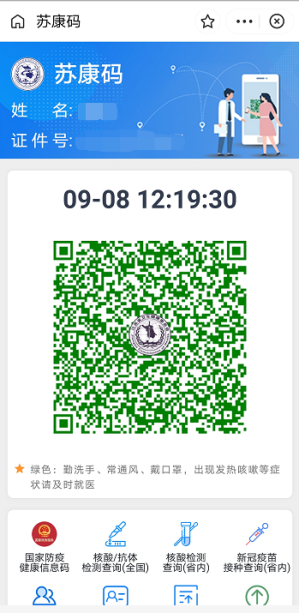 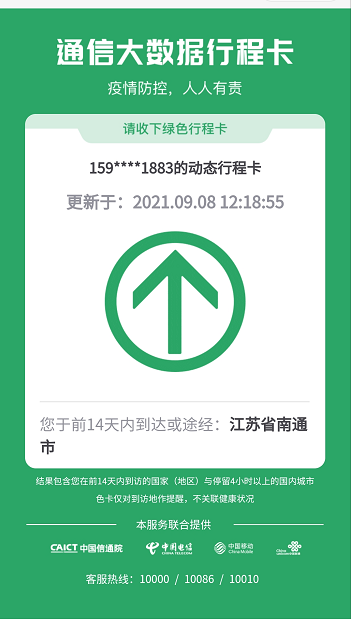 本人保证此表格填写内容真实、完整、可靠，如有不实之处，愿承担一切法律责任。填写人签字：                     填表日期：本人保证此表格填写内容真实、完整、可靠，如有不实之处，愿承担一切法律责任。填写人签字：                     填表日期：本人保证此表格填写内容真实、完整、可靠，如有不实之处，愿承担一切法律责任。填写人签字：                     填表日期：本人保证此表格填写内容真实、完整、可靠，如有不实之处，愿承担一切法律责任。填写人签字：                     填表日期：本人保证此表格填写内容真实、完整、可靠，如有不实之处，愿承担一切法律责任。填写人签字：                     填表日期：